3. URA: PREBEREJO V UČBENIKU STRAN 61.NAPIŠEJO NASLOV V ŠOLSKI ZVEZEK: VODA POTUJE SKOZI TELO IN PRENAŠA SNOVI.ZAPIS V ZVEZEK (sliko narišejo):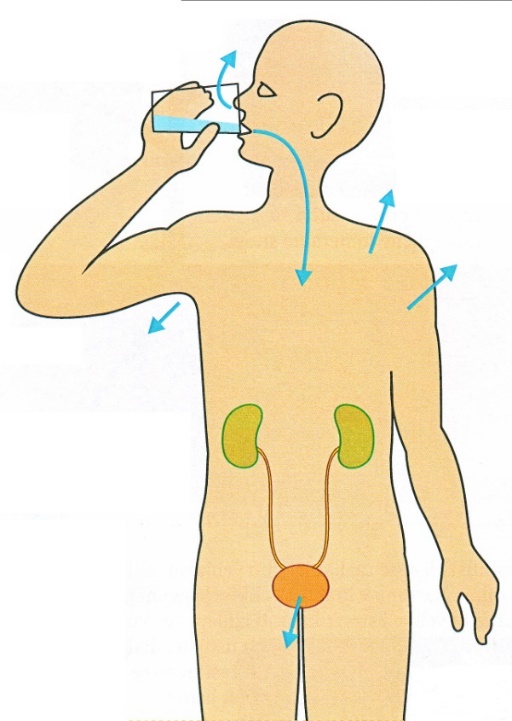 